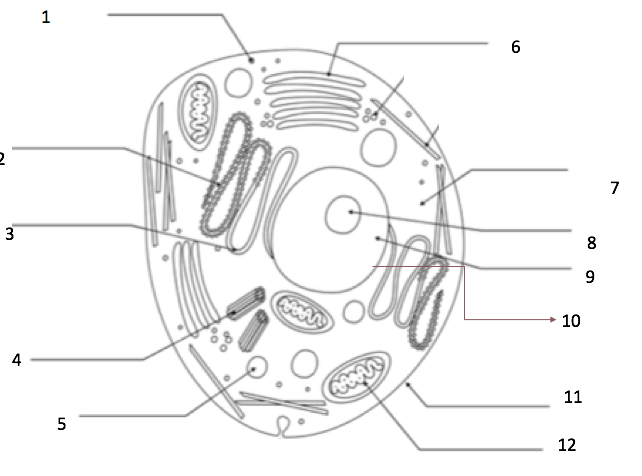 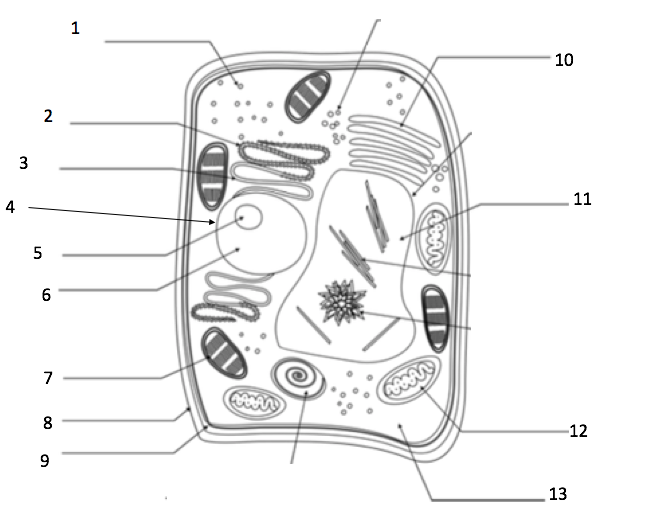 Cell Matching Answer Sheet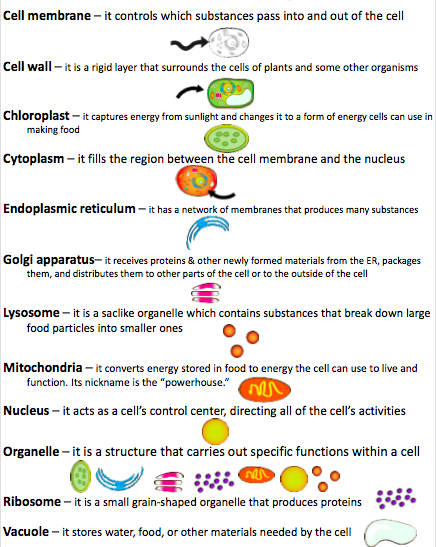 Cell Theory- All organisms are made of 1 or more cells. Cells are basic building blocks of life All cells come from existing cells.Levels of Organization- Organelles, Cells, Tissues, Organs, Organ System, OrganismCell Membrane Cytoplasm Nuclear MembraneMitochondriaRibosomesNucleolusSmooth Endoplasmic Reticulum (E.R)Golgi BodiesVacuolesRough Endoplasmic Reticulum (E.R)LysosomesCentriolesCell MembraneNuclear MembraneNucleolusNucleusGolgi BodyCell WallSmooth E.RRibosomeCytoplasmChloroplastRough E.RVacuoleMitochondriaTermFunctionDrawingCell MembraneChloroplastNucleusMitochondriaEndoplasmic ReticulumCytoplasmNuclear MembraneRibosomeGolgi apparatus/bodyCell WallLysosomeOrganelleLevels of OrganizationCell Theory